SECTION 1APPLICANT & FAMILY INFORMATIONNAME:      
HOME ADDRESS:       HOME TELEPHONE: (     )      -     	   E-MAIL:     BIRTHDATE:       /      /      Father’s Name:      					Married Divorced Separated								Living     DeceasedMother’s Name:     					Married Divorced Separated								Living    DeceasedGuardian’s Name (if applicable):      SECTION 2AUTHORIZATION TO RELEASE HIGH SCHOOL TRANSCRIPT BURRELL HIGH SCHOOLI/We hereby authorize and grant permission to the Burrell School District to release a copy of my transcript to the Burrell Education Foundation (BEF) Scholarship Committee including:      Official Record– Name, Address, Birth date, Attendance Record, Courses, Grades, Social Security number, 
                                          Q.P.A., Class Rank      Current Report Card      Activities, Awards and Honors      College Entrance Exam Scores (SAT, ACT, etc.)I/We further exonerate and forever discharge the Burrell School District and school officials of any and all legal liabilities which may arise because of the transmission of the above identified confidential information. I/We have set our hands and seal the       day of 	           		, 20     .(NOTE: Parent/Guardian and Student signatures are required if Student is under 18 years of age. Student signature only required if Student is 18 years of age or older.)Printed Name of Student						Signature of StudentPrinted Name of Parent/Guardian					Signature of Parent/GuardianCERTIFICATIONI certify that all statements contained in this application are true, correct and was completed by myself.  I understand that the BEF Scholarships will be awarded on the basis of academic achievement, community service and financial need. I am a resident of the Burrell School District. ________________________________________________________________		________________________________________________________________	_______/_______/_______Name of Student Printed					Signature of Student					DateTERMS OF ACCEPTANCE OF SCHOLARSHIP FUNDSIF you are awarded a scholarship, the actual funds will be paid directly to you.  As such, you must agree that these funds will be spent ONLY for the valid, education-specific purposes that you applied for.  If your educational plans change and you do not pursue further education, you are required to return the awarded funds immediately to the Burrell Education Foundation. I agree to the above Terms of Acceptance.Printed Name of Student						Signature of Student & DateReturn this completed and signed Authorization and Terms of Acceptance to your Burrell High School Guidance Counselor along with your completed BEF Scholarship Application and attached essays. Thank you.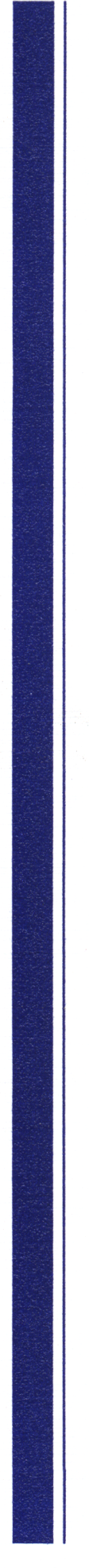 The Burrell Education Foundation (BEF) is an all-volunteer 501c3 non-profit organization created to benefit the educational opportunities of Burrell School District students.BEF Scholarships are available to graduating senior students who will be continuing their post-secondary education at an accredited college, career or technical/trade/vocational school.The primary criteria for BEF Scholarships are as follows:Academic AchievementCommunity ServiceFinancial NeedFor 2018, the BEF will be awarding/administering several different scholarships:* If you are applying for one of the specific scholarships with additional requirements, please select the appropriate box below and return those forms with this application.  All additional forms are available in the Guidance Office. BEF     Burrell Boys’ Soccer Burrell Girls’ Soccer Burrell Boys’ Basketball Boosters Charles A. Huston MemorialMaggie Cosentino DiPerna Memorial     Bub Hess Burrell Bullpen   Joseph S. Szul, Sr. Memorial  Honkus-Zollinger Scholarship Kotecki Family Memorial Carrie Foust MemorialJohn C. Boylan MemorialKylee Acre Memorial    John “Butch” Liput Athletic Scholarship Noah Cornuet WrestlingWESTARM Therapy & Nursing Sharon Ciferno Memorial ScholarshipMargaret Jahier and John Jahier ScholarshipTo be considered for the above scholarships, please complete and submit this scholarship application to your Guidance Counselor before March 16, 2018.  This application is also available online at www.burrelleducationfoundation.org as a fillable form.  Once completed, please print and sign before submitting.  Thank youCOMMUNITY SERVICE INFORMATION			On a separate sheet, please write an essay of no more than 250 words in a single space format describing your involvement in community service activities during grades 9-12. Explain why you volunteered for each activity and how the community (and you) benefited from the experience. Also include any honors awarded or recognition received for your participation.FINANCIAL NEED INFORMATIONWhat have you personally done to finance your post-secondary education?     FINANCIAL NEED INFORMATIONDo you plan to work during your post-secondary education?	 Yes       No        UncertainEstimated amount of annual tuition? $       Total amount that your college/university has determined to give you annually in merit/athletic/or other scholarship?   $             Indicate and specify all anticipated grants, scholarships, loans, and funding: What is your family’s anticipated financial contribution to your 1st year’s tuition?      POST-SECONDARY EDUCATION INFORMATIONWhat are your intended educational plans (course of study or training) following graduation from Burrell High School? Why?      POST-SECONDARY EDUCATION INFORMATIONPlease list (in order of preference) what accredited colleges, career or technical/trade/vocational schools you have applied to and indicate the status of your application: Have you already committed to attending any institution? Yes      No    If yes, which?      MISCELLANEOUSINFORMATION* IF there is any additional information that you would like the BEF Scholarship Selection Committee to consider in support of your application please write an essay of no more than 250 words in a single space format, on a separate sheet.  (optional)NOTE:  As part of the application process, a personal interview may be requested.